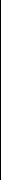 Curriculum Vitae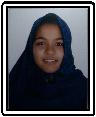 Tasneem C/o-Mobile: +971 50 6425478Email: tasneem.377974@2freemail.com Personal DetailsCareer ObjectiveLooking for an opportunity in the tourism sector and associate with a progressive organization to utilize my skills and knowledge according to the trends and dynamically work towards the growth of the organization.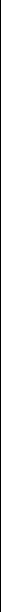 ProfileAmbitious and astute student with proven time management and collaboration skills developed from volunteer engagements. Strong interpersonal skills enhanced by taking part in theatre activities to develop confidence and communication abilities. Understanding of general employability skills and the importance of working as part of a team, learning from others and developing as a professional.Educational QualificationPrimary and Secondary Education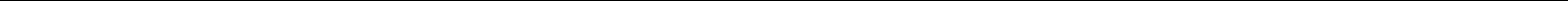 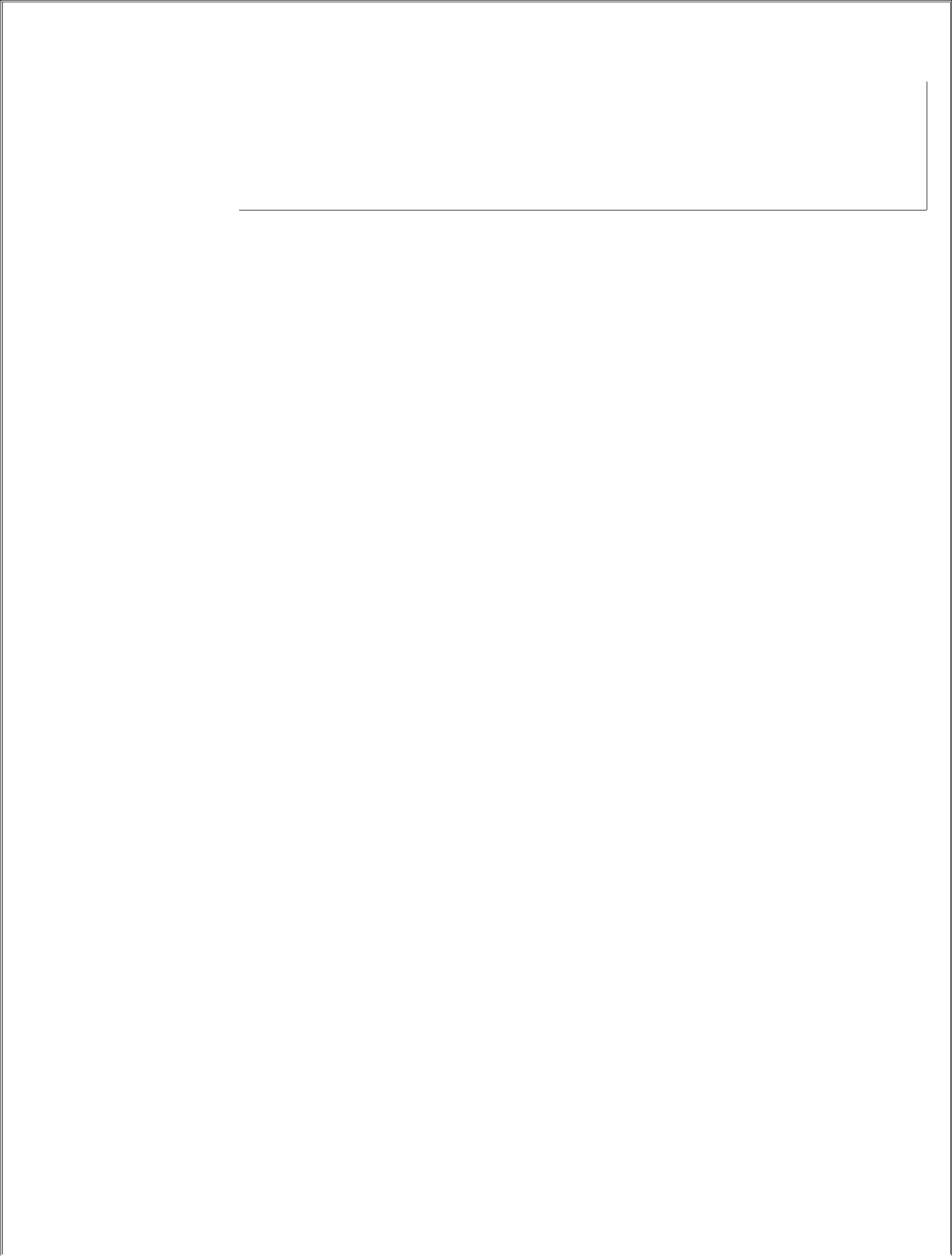 The Millennium School ,Dubai– Grade 10, CBSE 2015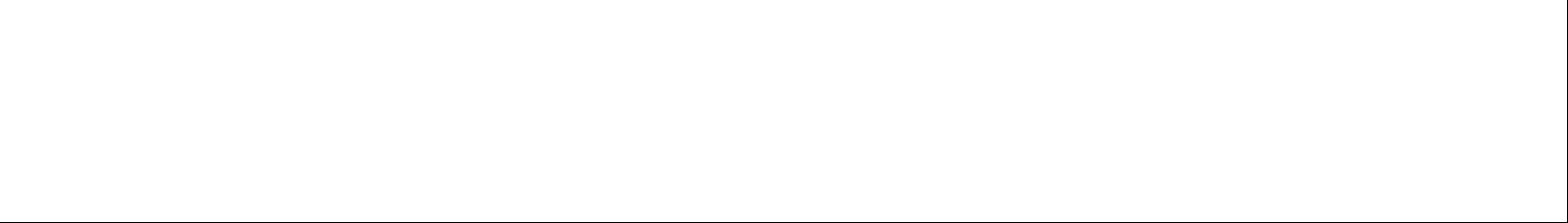 (English, Hindi, Mathematics, Social Science, Science)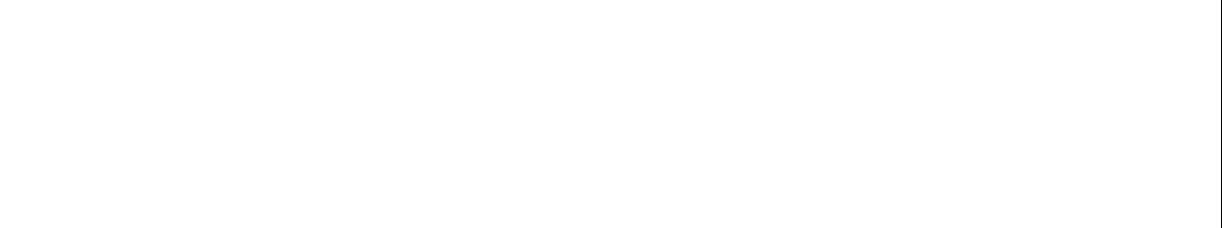 The Millennium School , Dubai - Grade 12, CBSE 2017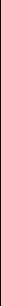 (Accountancy, Business Studies, Economics, English, Painting)Higher Education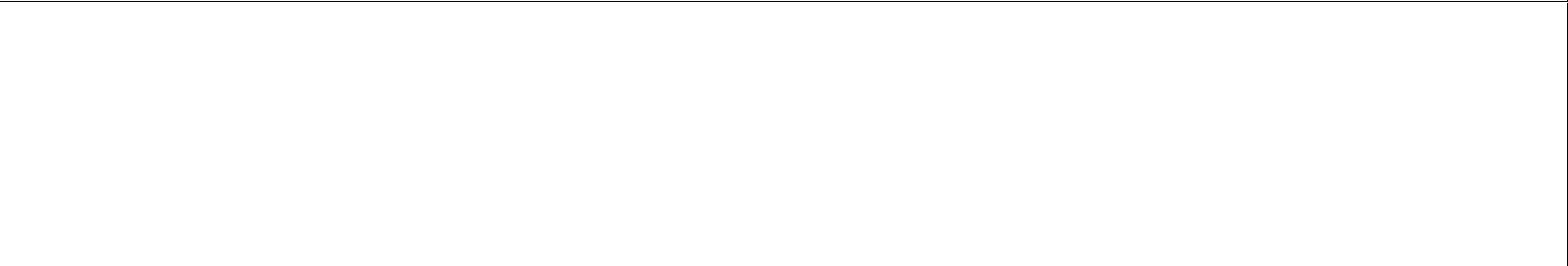 Skyline University College – Pursuing Bachelors of Business Administration (BBA) in the field of Tourism Management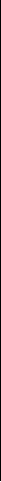 Languages KnownEnglish, Hindi/Urdu, and GujaratiPersonal Traits & Strengths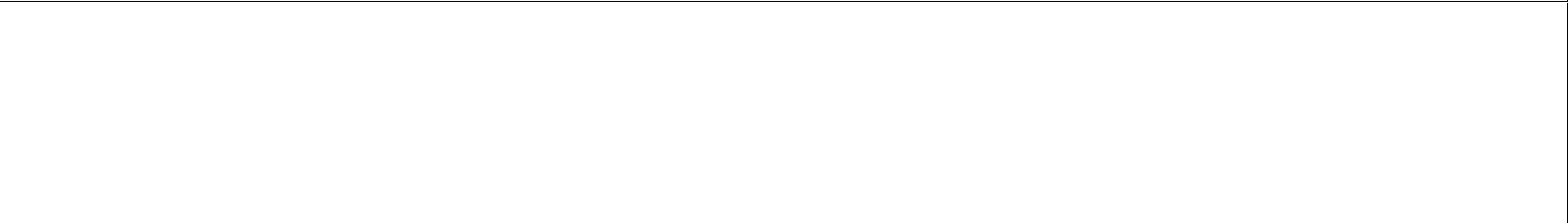 Excellent Communication Skills.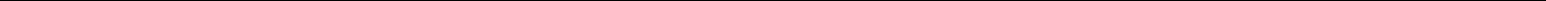 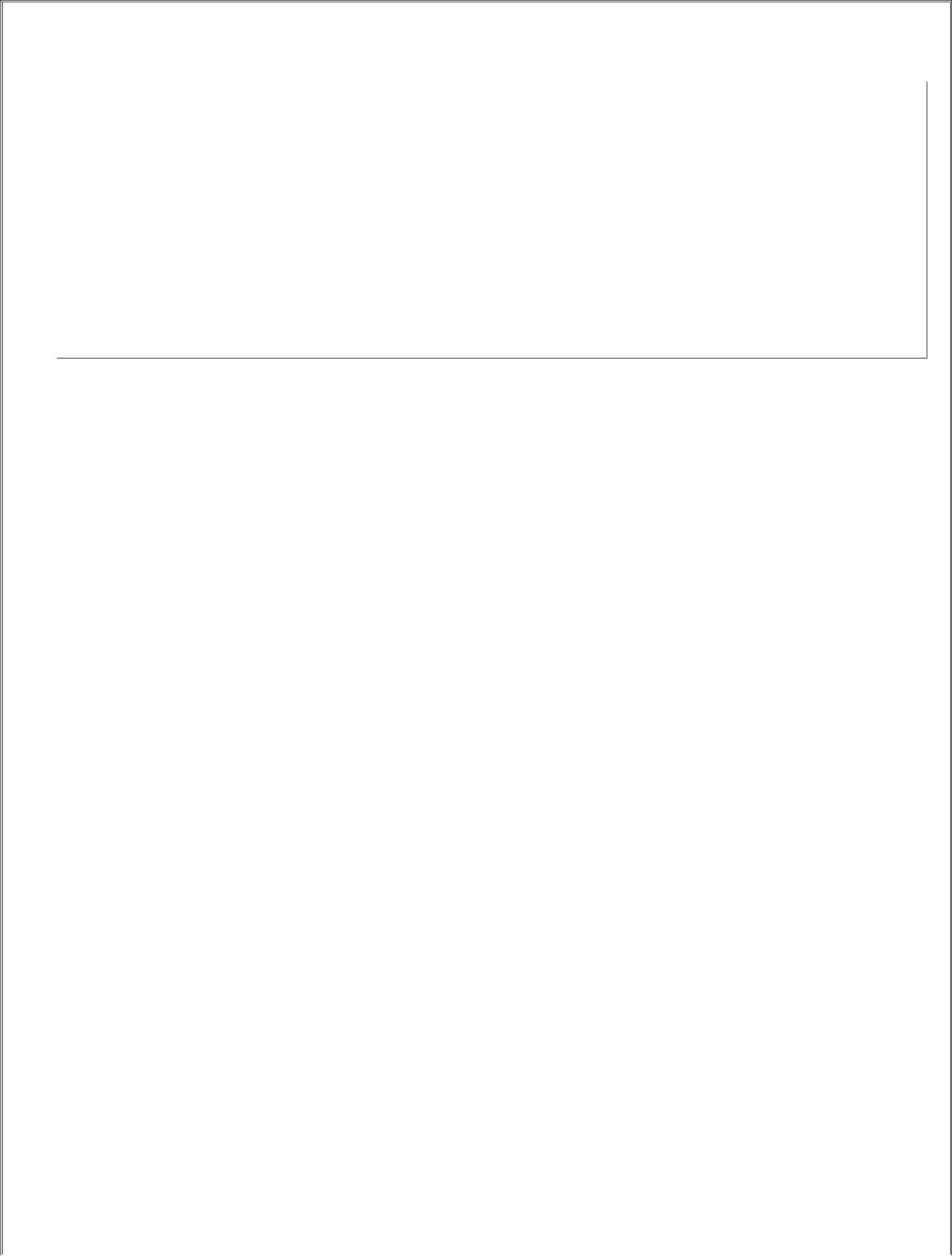 Excellent Man management skills.Proper Information about tourism.Hardworking.Work Efficient.Extra-Curricular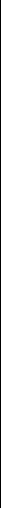 Painting-Have been an active member in the Art committee of my school for last 2 years.Volunteer-Volunteered for many school and external events from past few years. Currently acting as the secretary of the events committee in my university.Organizing-Organized the school farewell by coordinating with different committees to present a good show.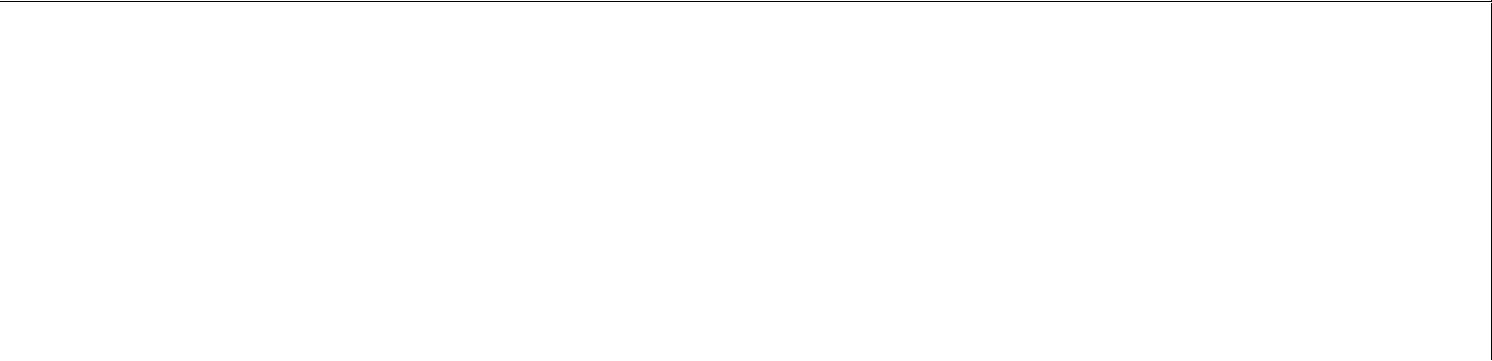 IT SkillsWell versed with MS word, PowerPoint and Excel.Willing to try and learn new things and get efficient in different work techniques.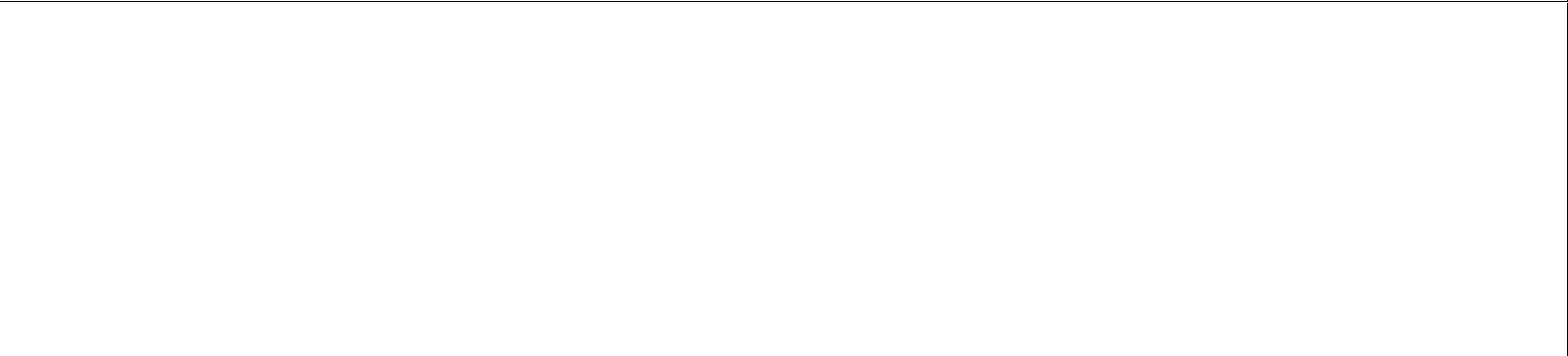 I hope that after having a look at my profile and qualifications, I will be given a chance to prove myself. I promise to satisfy the authority with my best level of dedication towards work and assignments.Date of Birth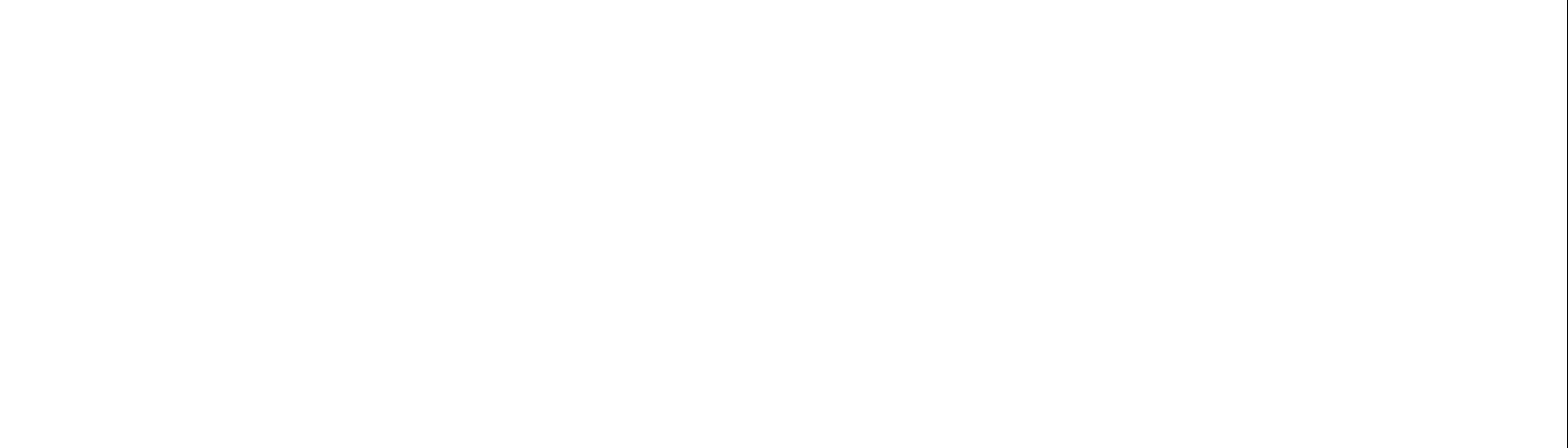 :31th July, 1999Sex:FemaleNationality:IndianVisa Status:Father’s sponsorship